Hello Everyone, 								22/5/20Hope you have all had a lovely week in the sun.  On GLOW this week we have added lots of different things.  At the start of the week Mrs Milne uploaded a link for Book Bug celebrating its 10th birthday.  Scottish Book Trust were hosting online celebrations and asking families to get involved. In the Videos Folder:  Miss Strang uploaded a video of herself making our famous nursery pitta pizzas that the children love making and eating for snack.  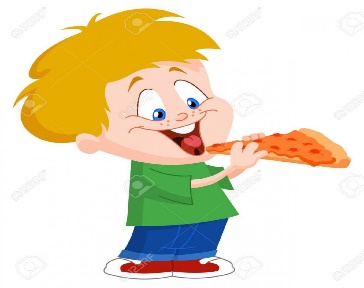 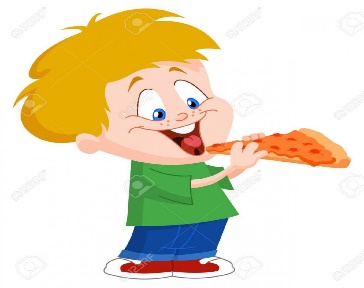 Miss Parker has uploaded a video of herself making a purple lava lamp and it looked very interesting and easy to do with your children at home.Spring and Summer Folder:  Salt dough recipe for you to follow and be creative.  Also, some pictures of things that Mrs Garden found on her walk and used them in salt dough creations. 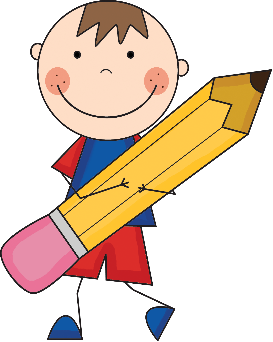 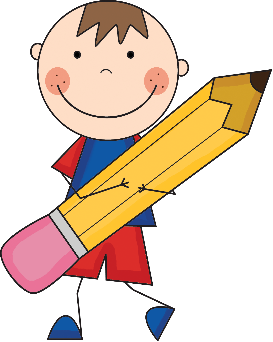 Literacy Folder:  In term 4, we start our homework packs for pre-school which normally have a puzzle, game and an activity sheet. We have uploaded some Pencil Control activity sheets for your children to practice at home.Thank you for the lovely photos that some of the nursery children have been uploading to our GLOW page and in our email communication.  We enjoy seeing your pictures so keep up the good work and keep sending more of what you have been up too.Have a lovely weekend!Fishermoss Nursery Team x